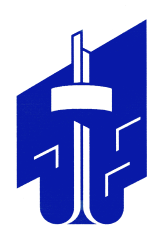 СОВЕТ депутатов металлургического района
второго созыварешениеот 29.11.2022				                                                                                 № 29/7В соответствии с Федеральным законом от 06 октября 2003 года № 131-ФЗ                   «Об общих принципах организации местного самоуправления в Российской Федерации», Уставом Металлургического  района  города Челябинска,  решением Совета депутатов Металлургического района от 25.04.2019 № 43/8 «Об утверждении Положения                   об оказании поддержки гражданам и их объединениям, участвующим в охране общественного порядка, создании условий для деятельности народных дружин на территории Металлургического района города Челябинска»Совет депутатов Металлургического районаР е ш а е т:Внести  изменения  в  решение Совета депутатов Металлургического      района от 17.06.2019 № 44/3  «Об утверждении Положения о поощрении членов народных дружин, принимающих участие в охране общественного порядка на территории Металлургического района города Челябинска», изложив приложение к решению в новой редакции (приложение).Внести настоящее решение в раздел 9 «Законность и общественная безопасность» нормативной правовой базы местного самоуправления Металлургического района города Челябинска.3. Ответственность за исполнение настоящего решения возложить на заместителя Главы Металлургического района Н.Ю. Магей.  4. Контроль исполнения настоящего решения поручить постоянным комиссиям Совета депутатов Металлургического района по бюджету и налогам (А.Е. Четвернин),  по местному самоуправлению, регламенту и этике (С.А. Малыгин).             5. Настоящее решение вступает в силу со дня его официального опубликования (обнародования).Председатель Совета депутатовМеталлургического района                                                                                А.Е. ЧетвернинГлава Металлургического района                                                                       С.Н. КочетковО внесении  изменений  в решение Совета депутатов Металлургического района от 17.06.2019 № 44/3 «Об утверждении Положения о поощрении членов народных дружин, принимающих участие в охране общественного порядка на территории Металлургического района города Челябинска» 